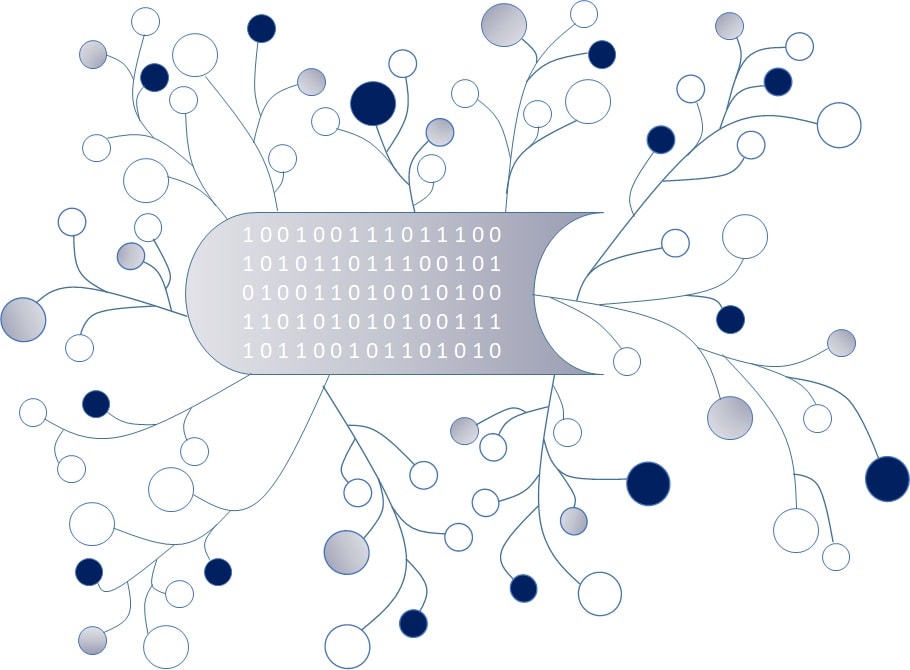 DigI-VETFostering Digitization and Industry 4.0 in vocational education2018-1-DE02-KA202-005145The fifteen Core Results of the project DigI-VET 
UPB – Jennifer Schneider Project Title	DigI-VETReference Number	2018-1-DE02-KA202-005145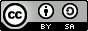  (1) The DigI-VET evaluation reportThe evaluation approach of DigI-VET mainly focusses on descriptive evaluations but also addresses explanative and prescriptive evaluation aspects (for the different approaches see Beutner 2018, p. 83). The study offers insights into digitisation and industry 4.0 in Cyprus, Germany, Romania and United Kingdom.Therefore, the research activities combine desktop research with empirical research and therefore offer a combination of qualitative (cf. Flick 2000 and Flick / Kardorf / Steinke 2000) and quantitative approaches (cf. Mummendey 2014 sowie Raab-Steiner / Benesch 2015). The empirical research was conducted in two ways (a) a quantitative study based on multi-language questionnaires and (b) a qualitative interview study with Industry 4.0 and digitalisation users and providers. Accordingly, questionnaires to the target groups had to be created and also interview guidelines had to be designed. The research of DigI-VET was the basis of all work in DigI-VET and led into a research report and a best practice database with showcases on the website.The DigI-VET research report is part of the DigI-VET book, too. And can be downloaded in English and German language. Here the link to the DigI-VET research report:DigI-VET survey resultsAll Information at the DigI-VET Project website under Deliverables IO1 and IO3 – Link: http://digivet.eduproject.eu/?page_id=44&lang=de (2) Multiplier WorkshopMultiplier Workshops in Germany, Cyprus, Romania and United KingdomIn the workshop the results of the research and ideas about how to address digitalisation and industry 4.0 in VET is provided to VET teachers and VET educators as well as to future VET teachers. The workshop consists of six parts:Part A: Insight into the current situation in industry 4.0Part B: Insight into the current situation in digitalisationPart C: Chances and challenges for VETPart D: Results of the DigI-VET researchPart E: Didactical and pedagogical hints and insights into the DigI-VET BookPart F: Future perspectivesIt is a one-day workshop which will be held in the period of time mentioned below.Here the link to the workshop documents, presentations and participant lists: 2.1 Multiplier Event in GermanyAgenda:
DigI-VET-Agenda-Multiplier Event- UPB-DEMultiplier Event Minutes: 
DigI-VET-Multiplier Event- Meeting Minutes-UPB-DEPresentations: 
DigI-VET-Multiplier Event-General Information- UPBDigI-VET-Multiplier Event-Insights- UPBDigI-VET-Multiplier Event-Warm Welcome- UPB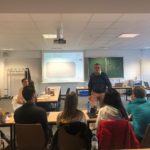 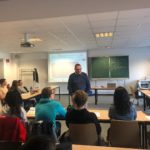 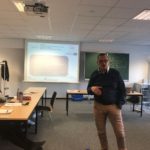 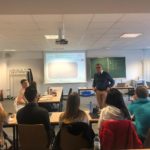 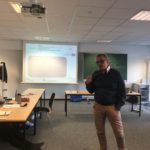 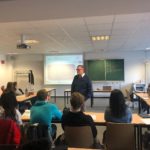 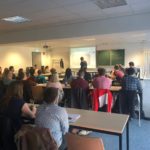 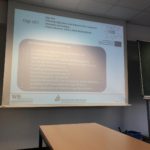 2.2 Multiplier Event – Online Multiplier Event in United KingdomDigI-VET-Multiplier-Event-ARVET UK2.3 Multiplier Event in CyprusAgenda
DigI-VET-Multiplier Event- Agenda-CY
DigI-VET-Multiplier Event- Agenda-EDUFAIR2020- CYPresentation:
DigI-VET-Multiplier Event- Module 2 – Terms, History and AgricultureMultiplier Event Minutes:
DigI-VET-Multiplier Event- Report – CY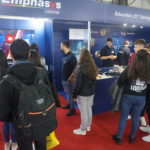 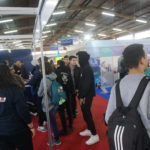 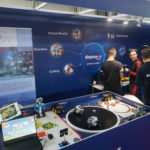 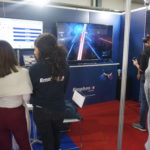 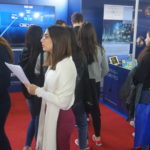 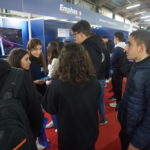 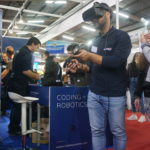 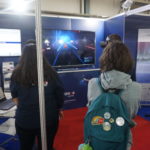 Dissemination documents:DigI-VET-Banner – EN2.4 Multiplier Event in RomaniaAgenda
DigI-VET-Multiplier Event-Agenda workshop- ROPresentation / Poster Presentation:DigI-VET-Multiplier Event-Poster- ROMultiplier Event Minutes:DigI-VET-Multiplier Event- Minutes Short Report- RO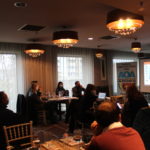 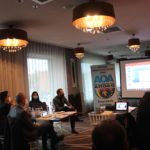 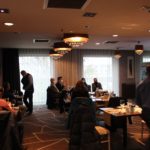 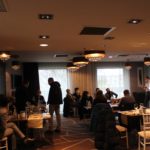 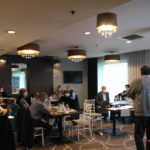 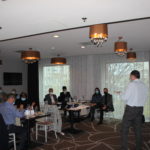 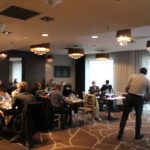 